CLUB REGALIA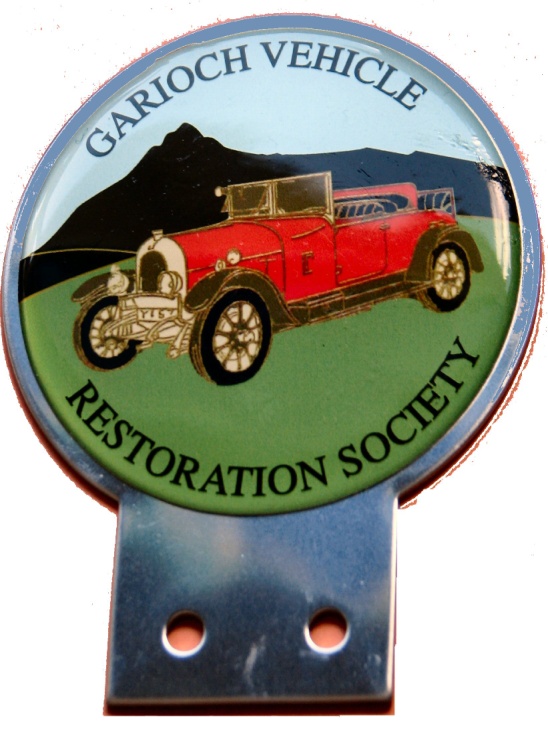 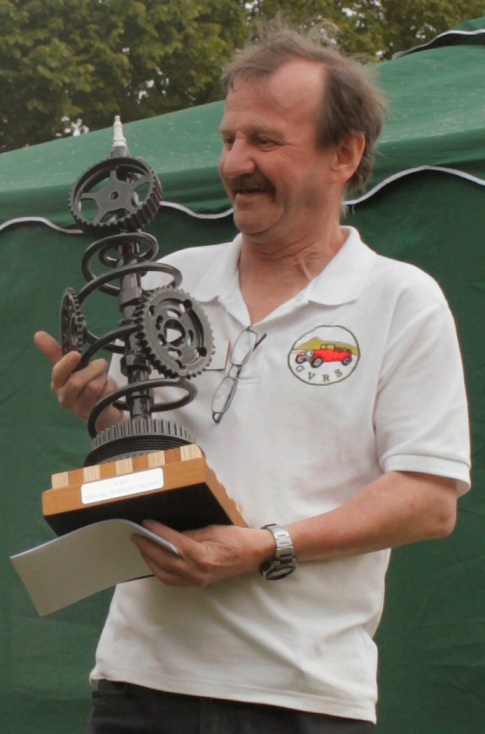                  Car Badge - £10		      Polo Shirt - £10      Resin coated Stainless steel             Without model or trophy!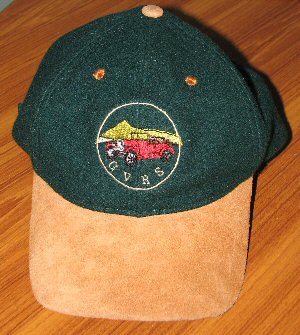 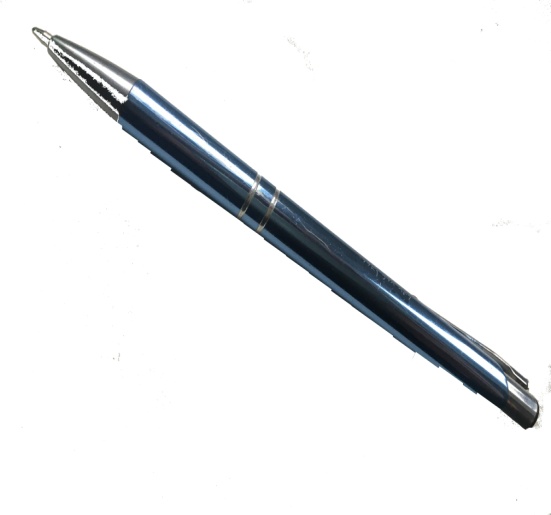 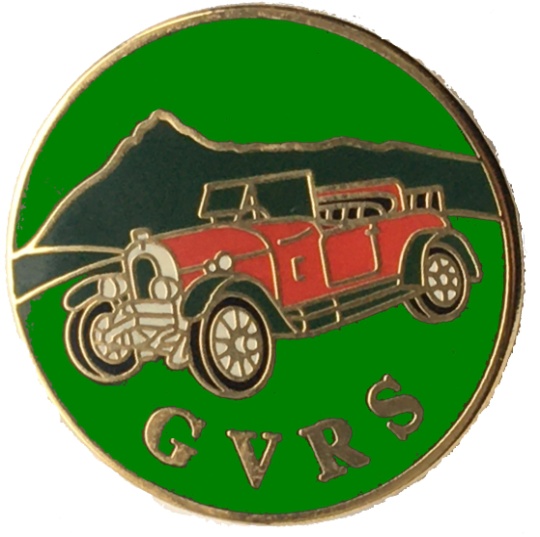   Baseball Cap - £7.50		GVRS Pen - £1.20                        Lapel Badge - £2		    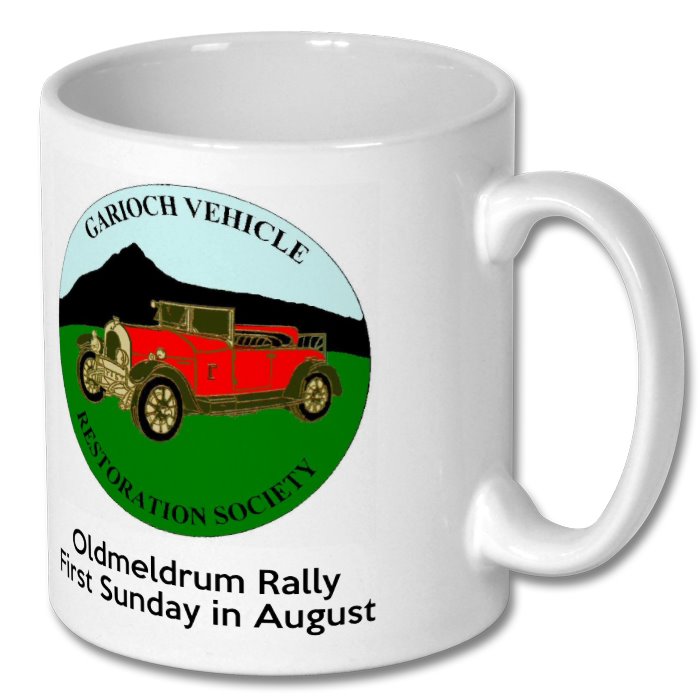 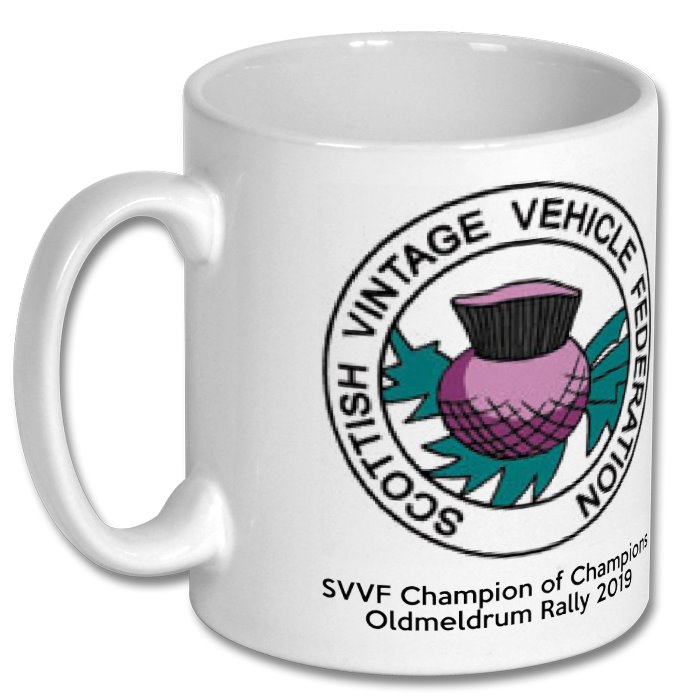 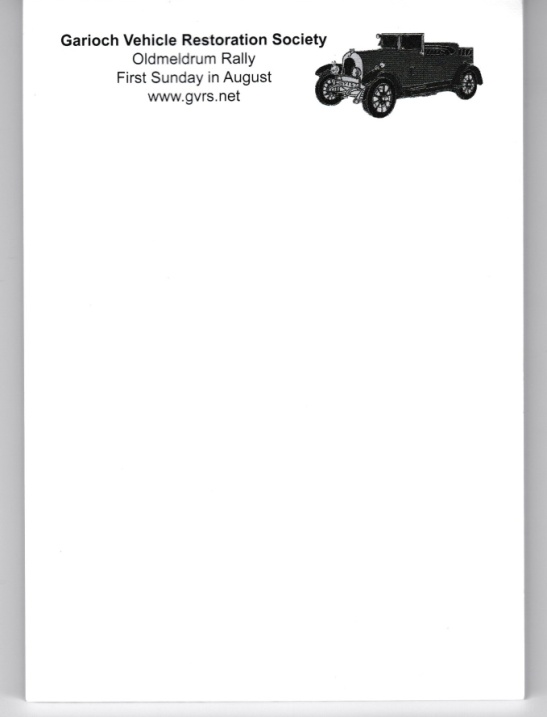      A6 Size Notepad - £0.50